MEMBERSHIP APPLICATION &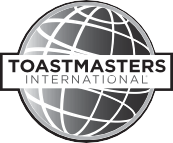 PAYMENT INFORMATIONTo become a club member, pleaseCompletely fill out and sign the Membership Application.Submit both completed and signed documents to the club officer. For questions, please contact membership@toastmasters.org.Club InformationThis section is completed by a club officer.Club number	Club name	Club cityApplicant InformationThis section is completed by the applicant.Male	FemaleLast name/Surname	First  name	Middle nameThe monthly Toastmaster magazine will be sent to the following address:Organization/In  care ofAddress line 1 (limit 35 characters)Address line 2 (limit 35 characters)City	State or provinceCountry	Postal codeHome phone number	Mobile phone number	Email addressToastmasters International Dues and FeesThis section is completed by the applicant with the help of a club officer. Dues and fees are payable in advance and are not refundable or transferable from one member to another.New member fee (AUS $ ##)	Paid only by new members, this fee covers the cost of thefirst education path, online copy of The Navigator and processingMembership dues	AUS$##.00	 Paid twice a year by all members, membership dues arepro-rated from the member’s start month:DISTRICTED	I want my membership to begin:  	Month/Year	Page 1Sponsor of New, Reinstated or Dual MemberThis section is completed by a club officer.Sponsor’s last name/surname	Sponsor’s first name	Sponsor’s member number	Sponsor’s club numberMember’s Agreement and ReleaseConsistent with my desire to take personal responsibility for my conduct, individually and as a member of a Toastmasters club, I agree to abide by the principles contained in A Toastmaster’s Promise and the Toastmasters International Governing Documents and my club. I will refrain from any form of discrimination, harassment, bullying, derogatory, illegal, or unethical conduct, and I understand that if I engage in such conduct, I agree to reimburse Toastmasters International, my club or other clubs, or other individuals involved with Toastmasters, for any damages, losses or costs resulting from my conduct. Understanding that Toastmasters programs are conducted by volunteers who cannot be effectively screened or supervised by Toastmasters International or its clubs, I release and discharge Toastmasters International, its clubs, governing bodies, officers, employees, agents, and representatives from any liability for the intentional or negligent acts or omissions of any member or officer of my club or other clubs, or any officer of Toastmasters International. Should a dispute of some nature arise, I expressly agree to resolve all disputes, claims, and charges relating to Toastmasters, districts, clubs and Toastmasters members in accordance with Protocol 3.0: Ethics and Conduct.By submitting this application, I expressly agree to the following:The collection, use and processing of the personal information I provide to Toastmasters in this membership application for the purposes of organization administration, payment of my dues, and inclusion of my contact information in a members’ directory that will be distributed to members and employees of Toastmasters. In addition, the collection, use and processing of my personal information collected by Toastmasters International through Toastmasters’ website and by electronic communications.That my information may be accessed and used by Toastmasters, its employees and agents, district officers and club officers, by submitting my personal information to Toastmasters, accessing Toastmasters’ website or communicating with Toastmasters.Maintain changes to my personal contact information to ensure it is accurate and current by updating my personal profile page located on the Toastmasters International website: www.toastmasters.org\login. I understand that the majority of the data requested in this application is necessary for administrative and planning purposes.That Toastmasters International, its employees and agents, district officers and club officers may send me communications, emails and messages, and may contact me through electronic communications, emails, messages, phone calls and mail.Verification of ApplicantBy my signature below, I agree to the terms of A Toastmaster’s Promise and the Member’s Agreement and Release stated above and certify that I am 18 years of age or older (in compliance with the Toastmasters Club Constitution for Clubs of Toastmasters International).I acknowledge that my electronic signature on this document is legally equiva- lent to my handwritten signature.Applicant’s signature	DateVerification of Club OfficerI confirm that a complete membership application, including the signatures of the new member and a club officer, is on file with the club and will be retained by the club.By my signature below, I certify that this individual has joined the Toastmasters club identified. As a club, we will ensure that this member receives proper orientation and mentoring.I acknowledge that my electronic signature on this document is legally equivalent to my handwritten signature.Club officer’s signature	DateIn order for this application to be valid, both signatures are required.	Page 2OctoberNovemberororApril        AUS$00.00May	00.00April        AUS$00.00May	00.00$ 	DecemberorJune00.00JanuaryorJuly00.00FebruaryorAugust00.00MarchorSeptember00.00